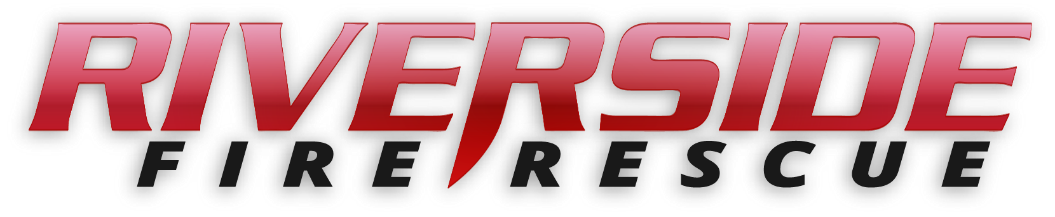 Pierce County Fire Protection District No. 14Commissioners Meeting January 13, 2020In Attendance:  Chief Thirkield, Commissioner John Campbell, Commissioner Peter Allison, Commissioner Jerry Sandberg, Kathy Hale and Secretary Pat Shandrow.Commissioner Campbell opened the meeting with the pledge of allegiance at 6:30 p.m.The minutes of the December 16, 2019 Regular Board Meeting were approved as read.Citizen Comments:  None.Vouchers:  Voucher list was reviewed and approved and attached. Chief’s Report:  The Chief’s Report was presented reviewed and attached.Financial Report:  The Financial Report was presented reviewed and attached.The Regular Meeting recessed for a Board of Volunteer Firefighters meeting at 6:48 pm.Board for Volunteer Firefighters Meeting began at 6:48 pm.Board for Volunteer Firefighters Meeting ended at 6:52 pm. Regular meeting reconvened at 6:53Old Business:SOP Rewrite Project:  SOP 3000 Series was presented to the Commissioners for review. The Commissioners approved the signing of the Mutual Assistance and Inter-Local Agreement contract with Central Pierce Fire & Rescue.New Business: An updated contract for South Sound 911 was presented to the Commissioners for review.  This update is needed due to South Sound 911 changing from an Inter Local Agency to a Public entity.Good of the Order:Recruit Academy graduation was on Sunday, January 12, at Anthem Coffee in Tacoma. There were Eleven graduates.The Oath of Office as a newly elected Commissioner was presented to Commissioner Gerald Sandberg. Commissioner Allison will preside as Chairman for the 2020 year. With no further business to come before the Board, the meeting adjourned at 7:14. p.m. ____________________________John Campbell, Chair____________________________ Peter Allison, Commissioner			ATTEST:____________________________		________________________Jerry Sandberg, Commissioner			Pat Shandrow, District Secretary